INDICAÇÃO Nº 3797/2017Sugere ao Poder Executivo Municipal reparo em malha asfáltica na altura do nº 957 da Rua Euclides da Cunha, no bairro Santa Rita de Cássia, neste municípioExcelentíssimo Senhor Prefeito Municipal, Nos termos do Art. 108 do Regimento Interno desta Casa de Leis, dirijo-me a Vossa Excelência para sugerir que, por intermédio do Setor competente, seja executado reparo em malha asfáltica na altura do nº 957 da Rua Euclides da Cunha , no bairro Santa Rita de Cássia, neste município. Justificativa:Este vereador esteve no local a pedido dos moradores da referida rua e pôde constatar o estado de degradação da malha asfáltica da referida via pública.Ocorre que o local  é bastante transitado inclusive por  veículos pesados, o que está causando o afundamento do asfalto, trazendo transtornos aos munícipes que ali residem . Pedimos urgência no atendimento dessa indicação, evitando o agravamento das condições da via.Plenário “Dr. Tancredo Neves”, em 13 de Abril de 2.017.JESUS VENDEDOR-Vereador / Vice Presidente-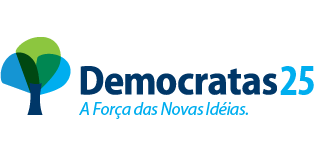 